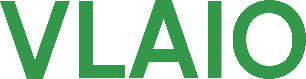 PROJECTBESCHRIJVING OPROEP 2023 Digitale SchoolWaarvoor dient dit formulier?Met dit formulier kan u een subsidie aanvragen voor de oproep Digitale School 2023. Het formulier bestaat uit een aantal open vragen. Vergeet ook de begrotingstemplate en de samenwerkingsovereenkomst niet. Het maximum aantal pagina’s voor een ingediend project is 25. Op basis van dit formulier worden de projectvoorstellen vergeleken en beoordeeld. Als een subsidie wordt toegekend, wordt na afloop van het project aan de hand van dit formulier nagegaan of het project op de vastgestelde wijze werd uitgevoerd.Wie kan een aanvraag indienen?De indiener moet beschikken over rechtspersoonlijkheid (juridische vorm) en een inschrijvingsnummer hebben in de Kruispuntbank voor Ondernemingen (KBO). Wanneer dient u de aanvraag in?De aanvraag moet voor de start van het project en uiterlijk op 29 maart 2024 om 23.59 uur ten laatste elektronisch zijn ingediend via het indieningsplatform van VLAIO zoals vermeld op de oproeppagina. Waar vindt u meer informatie over de oproep Digitale School?In de handleiding bij de oproep 2023 vindt u gedetailleerde informatie over het indienen van een project. U vindt de handleiding, het wettelijk kader en alle templates op www.vlaio.be. Als u vragen hebt, kan u contact opnemen met VLAIO: Delphine Dumon (02 553 00 71) via digitaleschool@vlaio.be.1: Algemene inlichtingenTitel van het project:Projectcoördinator:E-mailadres:Telefoonnummer:Link naar de projectwebsite:Geef een niet-confidentiële samenvatting (maximum 120 woorden) van het project, die kan gebruikt worden voor de online communicatie. De samenvatting dient aan te geven welke doelstellingen het project beoogt, wie de eventuele partners zijn en wat de impact voor Vlaanderen is.Samenvatting van het project:Het project kan ten vroegste starten de dag van de indiening van de aanvraag en ten laatste 4 maanden na de uiteindelijke goedkeuring. Activiteiten vóór deze datum komen niet voor steun in aanmerking. De projectduur bedraagt maximum 24 maanden.Startdatum (indicatief): Duur (in maanden):2: Beschrijving van het projectSchets kort de voorafgaande historiek of de manier waarop het project tot stand is gekomen. Welke samenwerking wenst u tot stand te brengen en op welke aandachtspunten zet u in? Bespreek de concrete, visibele en effectieve realisatie die beoogd wordt.Beschrijf de inpassing van het project binnen de huidige activiteiten van de projectpartners. Vermeld – indien van toepassing - raakvlakken met andere gesteunde projecten of projecten gesteund door andere organisaties. Beschrijf het doel dat het consortium zich in het kader van deze oproep heeft vooropgesteld. Leg hierbij expliciet de link naar bestaande initiatieven. Geef aan waaruit de samenwerking in het kader van dit project bestaat. Geef duidelijk aan op welke expertise er zal gesteund worden.Geef aan welke expertise de verschillende partners in het project zullen inzetten en welke rol ze zullen opnemen? Wat is de meerwaarde van de samenwerking voor elk van de partners?WerkprogrammaBeschrijf de wijze waarop het project wordt aangepakt en waarom eventueel bepaalde strategische keuzes worden gemaakt. De aanpak moet verduidelijken hoe het project zal worden aangepakt, rekening houdend met de gestelde (deel)doelen en criteria, maar ook de mogelijkheden van de partners. Beschrijf eventuele mijlpalen en tussentijdse beslissingsmomenten. Zorg bij het opmaken van het werkprogramma dat de taken vermeld in de handleiding duidelijk zichtbaar in het werkprogramma vervat zitten. Beschrijf in het werkprogramma WAT (opdeling in werkpakketten en taken), WAAROM, HOE (aanpak, werkwijze), WANNEER (planning) en door WIE (taakverdeling, synergie en complementariteit) gebeurt. Je kan daarbij het werkprogramma opsplitsen in werkpakketten waarbij je per werkpakket een inschatting van de bezetting in mensmaanden per projectpartner maakt. Geef een meer gedetailleerde omschrijving van de acties, methodes en technieken. Beschrijf de taakverdeling tussen de partners en met belangrijke onderaannemers. Geef hierin ook aan op welke manier andere stakeholders die niet tot het partnerschap behoren betrokken worden en welke methodieken hiervoor gebruikt werden. Geef aan hoe het project zal zorgen voor een sterke uitrol in de verschillende lerarenopleidingen. Het partnerschap dient op basis van het ingediende voorstel indicatoren aan te leveren die specifiek ingaan op de eigenheid van het voorstel.1.1 TITEL VAN HET PROJECT 1.2 CONTACTGEGEVENS 1.3 SAMENVATTING VAN HET PROJECT1.3 STARTDATUM en DUUR2.1 AANLEIDING en SITUERING 2.2 DOELSTELLINGEN2.3 COMPETENTIE EN EXPERTISE VAN DE PARTNERS2.4 PROJECTPLANNING2.4: IMPACTINFORMATIEMultiplicatoreffect